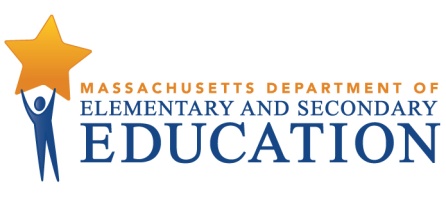 Draft Next-Generation MCAS Achievement Levels and Descriptors, 
as proposed by the Standard Setting Policy Committee
Exceeding Expectations Students performing at this level on this test exceed grade-level expectations for knowledge, skills, and understanding and are academically well prepared to succeed at the next grade level. Meeting ExpectationsStudents performing at this level on this test meet grade-level expectations for knowledge, skills, and understanding and are academically prepared to succeed at the next grade level.Partially Meeting ExpectationsStudents performing at this level on this test partially meet grade-level expectations for knowledge, skills, and understanding. These students may need coordinated assistance and/or additional instruction to succeed at the next grade level. Not Yet Meeting ExpectationsStudents performing at this level on this test did not meet grade-level expectations for knowledge, skills, and understanding. These students need substantial coordinated intervention and/or additional instruction to succeed at the next grade level. Legacy MCAS Achievement Levels and DescriptorsAdvancedStudents at this level demonstrate a comprehensive and in-depth understanding of challenging subject matter and provide sophisticated solutions to complex problems. ProficientStudents at this level demonstrate a solid understanding of challenging subject matter and solve a wide variety of problems.Needs ImprovementStudents at this level demonstrate a partial understanding of subject matter and solve some simple problemsWarning (Failing at high school)Students at this level demonstrate a minimal understanding of subject matter and do not solve simple problems.